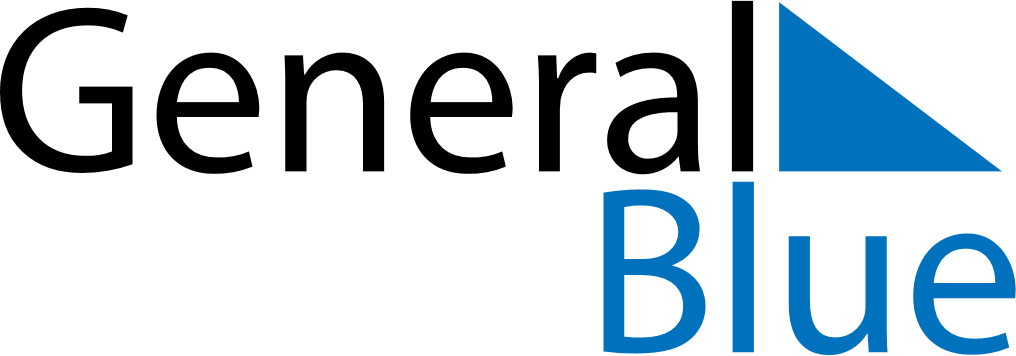 August 2024August 2024August 2024August 2024August 2024August 2024Goldap, Warmia-Masuria, PolandGoldap, Warmia-Masuria, PolandGoldap, Warmia-Masuria, PolandGoldap, Warmia-Masuria, PolandGoldap, Warmia-Masuria, PolandGoldap, Warmia-Masuria, PolandSunday Monday Tuesday Wednesday Thursday Friday Saturday 1 2 3 Sunrise: 4:43 AM Sunset: 8:31 PM Daylight: 15 hours and 47 minutes. Sunrise: 4:44 AM Sunset: 8:29 PM Daylight: 15 hours and 44 minutes. Sunrise: 4:46 AM Sunset: 8:27 PM Daylight: 15 hours and 40 minutes. 4 5 6 7 8 9 10 Sunrise: 4:48 AM Sunset: 8:25 PM Daylight: 15 hours and 36 minutes. Sunrise: 4:50 AM Sunset: 8:23 PM Daylight: 15 hours and 33 minutes. Sunrise: 4:51 AM Sunset: 8:21 PM Daylight: 15 hours and 29 minutes. Sunrise: 4:53 AM Sunset: 8:19 PM Daylight: 15 hours and 25 minutes. Sunrise: 4:55 AM Sunset: 8:17 PM Daylight: 15 hours and 21 minutes. Sunrise: 4:57 AM Sunset: 8:15 PM Daylight: 15 hours and 18 minutes. Sunrise: 4:59 AM Sunset: 8:13 PM Daylight: 15 hours and 14 minutes. 11 12 13 14 15 16 17 Sunrise: 5:00 AM Sunset: 8:11 PM Daylight: 15 hours and 10 minutes. Sunrise: 5:02 AM Sunset: 8:09 PM Daylight: 15 hours and 6 minutes. Sunrise: 5:04 AM Sunset: 8:06 PM Daylight: 15 hours and 2 minutes. Sunrise: 5:06 AM Sunset: 8:04 PM Daylight: 14 hours and 58 minutes. Sunrise: 5:08 AM Sunset: 8:02 PM Daylight: 14 hours and 54 minutes. Sunrise: 5:09 AM Sunset: 8:00 PM Daylight: 14 hours and 50 minutes. Sunrise: 5:11 AM Sunset: 7:58 PM Daylight: 14 hours and 46 minutes. 18 19 20 21 22 23 24 Sunrise: 5:13 AM Sunset: 7:55 PM Daylight: 14 hours and 42 minutes. Sunrise: 5:15 AM Sunset: 7:53 PM Daylight: 14 hours and 38 minutes. Sunrise: 5:17 AM Sunset: 7:51 PM Daylight: 14 hours and 34 minutes. Sunrise: 5:18 AM Sunset: 7:49 PM Daylight: 14 hours and 30 minutes. Sunrise: 5:20 AM Sunset: 7:46 PM Daylight: 14 hours and 26 minutes. Sunrise: 5:22 AM Sunset: 7:44 PM Daylight: 14 hours and 21 minutes. Sunrise: 5:24 AM Sunset: 7:42 PM Daylight: 14 hours and 17 minutes. 25 26 27 28 29 30 31 Sunrise: 5:26 AM Sunset: 7:39 PM Daylight: 14 hours and 13 minutes. Sunrise: 5:27 AM Sunset: 7:37 PM Daylight: 14 hours and 9 minutes. Sunrise: 5:29 AM Sunset: 7:34 PM Daylight: 14 hours and 5 minutes. Sunrise: 5:31 AM Sunset: 7:32 PM Daylight: 14 hours and 0 minutes. Sunrise: 5:33 AM Sunset: 7:30 PM Daylight: 13 hours and 56 minutes. Sunrise: 5:35 AM Sunset: 7:27 PM Daylight: 13 hours and 52 minutes. Sunrise: 5:36 AM Sunset: 7:25 PM Daylight: 13 hours and 48 minutes. 